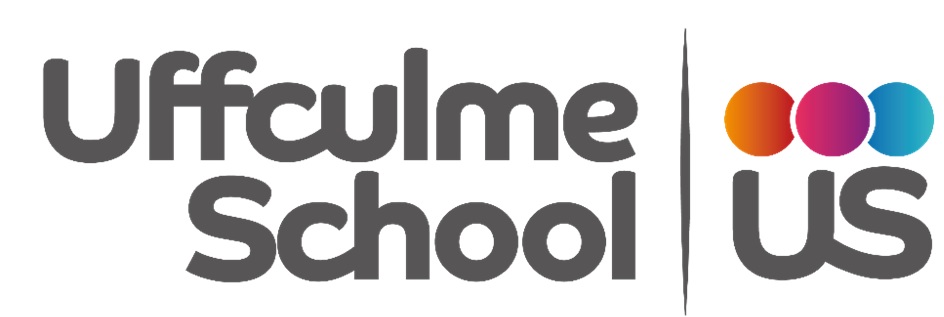 5/6 T Timetable5/6T 9.00 – 9.109.10 – 9.159.15– 9.309.30– 10.2510.25– 10.4010.50– 11.0011.00– 11.1511.15– 11.4511.45 – 12.1512.15 – 12.4512.45 – 1.151.15 – 1.20   1.20– 1.501.50-2.15   1.20– 1.501.50-2.152.20-2.302.30– 2.402.40-2.502.40-2.502.50-3.00MondayToys/Books/play outsideGood Morning CircleNumeracy CircleMusic-9.15 9.45 Mrs SaltOpen Theatre 9.45-10.15Maths                                snacktimePlayouside toiletEnglish CircleEnglishCreativeRoomArtLunchPLAY OUTSIDE Big playgroundREFLECTION MUSICI.C.TP.E2pmP.E2pm   Drinks                                play outside/gameComputing IPADggTuesdayToys/Books/play outsideGood Morning CircleNumeracy CircleTripForest school.                                snacktimePlayouside toiletEnglish CircleLunchPLAY OUTSIDE Big playgroundREFLECTION MUSICEnglishMathsPlay outsideComputing IPADComputing IPADEnd of day assemblyWednesdayToys/Books/play outsideGood Morning CircleNumeracy CircleMaths                                snacktimePlayouside toiletEnglish CircleEnglishP.E LunchPLAY OUTSIDE Big playgroundREFLECTION MUSIC  P.H.S.E        Science           P.H.S.E        Science         Play outsideComputingIPADComputingIPADEnd of day assemblyThursdayToys/Books/play outsideGood Morning CircleNumeracy CircleMaths                                snacktimePlayouside toiletEnglish CircleEnglishGross motorLunchPLAY OUTSIDE Big playgroundREFLECTION MUSIC    P.E                R.E1.15-2PM                       p.h.s.e    P.E                R.E1.15-2PM                       p.h.s.ePlay outsideComputingIPADComputingIPADEnd of day assemblyFridayToys/Books/play outsideGood Morning CircleNumeracy CircleMaths                                snacktimePlayouside toiletEnglish CircleEnglishCreative RoomArtLunchPLAY OUTSIDE Big playgroundREFLECTION MUSICI.C.TSciencePlay outsideComputingIPADComputingIPADEnd of day assembly